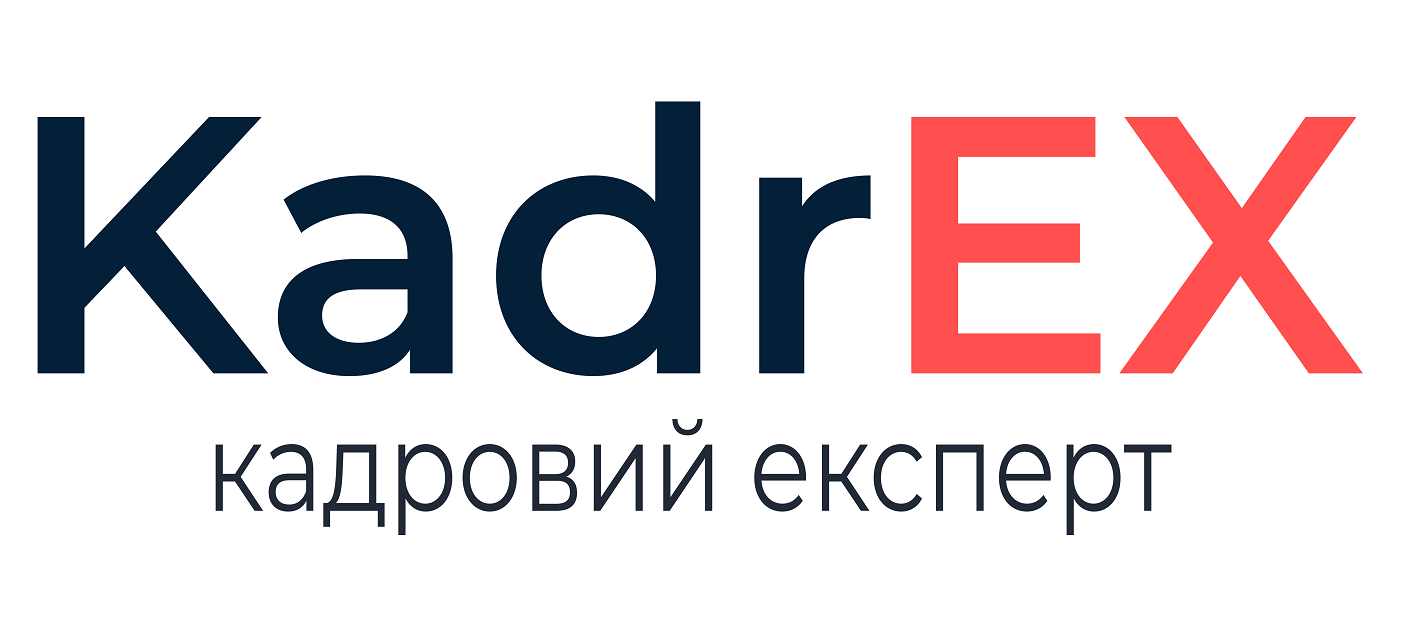 ________________________________________
назва підприємства
НАКАЗ
«__»_________ 20___ р.                          м. ____________                                            № ______Про надання одноразової матеріальної допомоги
__________________________Згідно з п. __ розділу  __ Колективного договору НАКАЗУЮ:1. Надати _______________, ____________________, матеріальну допомогу на оздоровлення в розмірі посадового окладу.2. ___________________________, головному бухгалтеру, нарахувати та виплатити матеріальну допомогу на оздоровлення _______________ разом із оплатою за час щорічної основної відпустки. Підстави: 1. Заява __________________ від «__»_________ 20___ р.    

2. Колективний договір.3. Наказ про надання щорічної основної відпустки Титаренку О. П. від «__»______20__р.  № __.Директор                                      __________________                       ____________________             
					         підпис	                                               П.І.Б	З наказом ознайомлені:              __________________                       ____________________             
					         підпис	                                               П.І.Б	«__» ___ 20___ р.                                                     __________________                       ____________________             
					         підпис	                                               П.І.Б«__» ___ 20___ р.